Publicado en Madrid el 24/01/2023 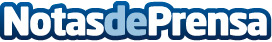 DEKRA incorpora el pago con Waylet en la División ITVDEKRA apuesta por la digitalización y cierra un acuerdo con Waylet para implementar esta forma de pago en la estación ITV Leganés (Madrid). Los clientes se podrán beneficiar de entre un 2% y un 3% de reembolso de saldo si pagan a través de dicha aplicaciónDatos de contacto:DEKRA ITV916894625Nota de prensa publicada en: https://www.notasdeprensa.es/dekra-incorpora-el-pago-con-waylet-en-la_1 Categorias: Nacional Finanzas Automovilismo Madrid E-Commerce Industria Automotriz Digital http://www.notasdeprensa.es